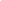 ZGŁOSZENIE POTENCJALNEGO PROMOTORA/PROMOTORKI w procesie rekrutacji doktorantów oraz uczestników i/lub OPIEKUNKI/OPIEKUNA NAUKOWEGO trybu eksternistycznego (tryb E) w Uniwersytecie  SWPSZGŁOSZENIE POTENCJALNEGO PROMOTORA/PROMOTORKI w procesie rekrutacji doktorantów oraz uczestników i/lub OPIEKUNKI/OPIEKUNA NAUKOWEGO trybu eksternistycznego (tryb E) w Uniwersytecie  SWPSZGŁOSZENIE POTENCJALNEGO PROMOTORA/PROMOTORKI w procesie rekrutacji doktorantów oraz uczestników i/lub OPIEKUNKI/OPIEKUNA NAUKOWEGO trybu eksternistycznego (tryb E) w Uniwersytecie  SWPSImię i nazwisko promotora/promotorki Tomasz BierkowskiTomasz BierkowskiNazwa centrum badawczego/grupy badawczej/grupy artystycznej do której należy promotor/promotorkaGrupa badawcza: change by designGrupa badawcza: change by designWykaz najważniejszych publikacji naukowych, zrealizowanych i realizowanych grantów badawczych; link do ORCID i/lub do profilu ResearchGate/Academia.edu (lub innej strony prezentującej dorobek naukowy/artystyczny)https://orcid.org/0009-0007-3419-7103 https://orcid.org/0009-0007-3419-7103 Dyscyplina dla przyszłej rozprawy doktorskiej  (możliwe: nauki socjologiczne, nauki o polityce i administracji, nauki o kulturze i religii, literaturoznawstwo, psychologia, sztuki plastyczne i konserwacja dzieł sztuki) Sztuki plastyczne i konserwacja dzieł sztukiSztuki plastyczne i konserwacja dzieł sztukiKrótki opis kierunków badawczych realizowanych przez promotora/promotorkę (kilka zdań opisujących specjalizację naukową/artystyczną; główne problemy badawcze; zainteresowania naukowe) oraz ewentualny link do strony internetowej/zespołu badawczegoProjektowanie komunikacji wizualnej Wizualna reprezentacja informacji Projektowanie komunikacjiProjektowanie komunikacji wizualnej Wizualna reprezentacja informacji Projektowanie komunikacjiObszary tematyczne planowanych rozpraw doktorskichprojektowanie doświadczenie czytaniaprojektowanie skutecznej komunikacji wizualnejprojektowanie pozytywnych zmian społecznychinkluzywność komunikatów wizualnych (m.in. w obszarze legal design, różnic kulturowych)badania w procesie projektowym (tworzenie lub wdrażanie skutecznych i adekwatnych do problemu metodologii badawczych w projektowaniu)semantyczne relacje obrazu i tekstu w komunikatach wizualnych (problematyka werbalizacji i wizualizacji w procesie percepcji komunikatu typograficznego),problematyka czytelności komunikatów wizualnych (tworzenie i weryfikacja),weryfikacja jakości komunikacji wizualnejproblematyka społecznej odpowiedzialności osób projektującychprojektowanie doświadczenie czytaniaprojektowanie skutecznej komunikacji wizualnejprojektowanie pozytywnych zmian społecznychinkluzywność komunikatów wizualnych (m.in. w obszarze legal design, różnic kulturowych)badania w procesie projektowym (tworzenie lub wdrażanie skutecznych i adekwatnych do problemu metodologii badawczych w projektowaniu)semantyczne relacje obrazu i tekstu w komunikatach wizualnych (problematyka werbalizacji i wizualizacji w procesie percepcji komunikatu typograficznego),problematyka czytelności komunikatów wizualnych (tworzenie i weryfikacja),weryfikacja jakości komunikacji wizualnejproblematyka społecznej odpowiedzialności osób projektującychLiczba osób, które promotor/opiekun naukowy byłby w stanie przyjąć w efekcie rekrutacji w r.a. 2024/2025:do Szkoły Doktorskiej (stypendium doktoranckie finansowane ze środków USWPS) Liczba: 1Liczba osób, które promotor/opiekun naukowy byłby w stanie przyjąć w efekcie rekrutacji w r.a. 2024/2025:do projektów lub grantów badawczych krajowych i międzynarodowych (stypendium doktoranckie finansowane ze środków grantowych)Liczba: 1Liczba osób, które promotor/opiekun naukowy byłby w stanie przyjąć w efekcie rekrutacji w r.a. 2024/2025:do programu Doktorat wdrożeniowy (stypendium doktoranckie finansowane ze środków MNiSW)Liczba:Liczba osób, które promotor/opiekun naukowy byłby w stanie przyjąć w efekcie rekrutacji w r.a. 2024/2025:do trybu eksternistycznego 
(brak stypendium doktoranckiego)Liczba: 1Liczba obecnie prowadzonych doktoratów:w Szkole DoktorskiejLiczba: 0Liczba obecnie prowadzonych doktoratów:na Interdyscyplinarnych Studiach DoktoranckichLiczba: 0Liczba obecnie prowadzonych doktoratów:w trybie eksternistycznymLiczba: 4 Liczba obecnie prowadzonych doktoratów:w trybie eksternistycznymLiczba: 4 Liczba wypromowanych dotychczas doktorantów wraz z rokiem ukończenia doktoratu4 (Zofia Oslislo-Piekarska, 2014, Natalia Pietruszewska-Golba, 2017, Jan Piechota, 2017, Paulina Urbańska-Kaczmarczyk 20194 (Zofia Oslislo-Piekarska, 2014, Natalia Pietruszewska-Golba, 2017, Jan Piechota, 2017, Paulina Urbańska-Kaczmarczyk 2019Liczba otwartych przewodów doktoranckich (w starym trybie, czyli w ramach studiów doktoranckich)3 w trybie eksternistycznym
3 w trybie eksternistycznym
REKRUTACJAKandydaci/kandydatki powinni/powinny skontaktować się z wybranymi przez siebie potencjalnymi promotorami/promotorkami którzy są członkami centrów i /lub zespołów badawczychREKRUTACJAKandydaci/kandydatki powinni/powinny skontaktować się z wybranymi przez siebie potencjalnymi promotorami/promotorkami którzy są członkami centrów i /lub zespołów badawczychREKRUTACJAKandydaci/kandydatki powinni/powinny skontaktować się z wybranymi przez siebie potencjalnymi promotorami/promotorkami którzy są członkami centrów i /lub zespołów badawczychWarunki które powinien(-nna) spełnić kandydat(-ka) 
w zakresie: zainteresowań naukowych; kompetencji naukowych; dotychczasowych osiągnięć; znajomości języków obcych; kompetencji społecznych; dyspozycyjności, itp.Znajomość języka angielskiego Zainteresowania związane z projektowaniem komunikacji wizualnejZnajomość języka angielskiego Zainteresowania związane z projektowaniem komunikacji wizualnejPreferencje w zakresie kontaktu z kandydatem/kandydatką w trakcie rekrutacji☐ Kontakt mailowy: proszę podać adres e-mail:tbierkowski@swps.edu.pl☐ Kontakt mailowy: proszę podać adres e-mail:tbierkowski@swps.edu.plPreferowane daty i godziny (w okresie marzec-czerwiec 2024) w celu przeprowadzenia rozmowy kwalifikacyjnej z kandydatem/kandydatkąponiedziałki, wtorki, czwartki (z wyłączeniem niektórych) między godz. 10.00, a 15.00poniedziałki, wtorki, czwartki (z wyłączeniem niektórych) między godz. 10.00, a 15.00Informacja o ewentualnej nieobecności uniemożliwiającej kandydatom/-kom kontakt z potencjalnym promotorem/-ką (ze wskazaniem dat)26.03., 5.04., 11.04., 29.04, 30.0426.03., 5.04., 11.04., 29.04, 30.04